Warmińsko – Mazurski Związek Rolników, Kółek 
i Organizacji Rolniczych w Olsztyniezaprasza dzieci do wypoczynku na kolonie  w górach – Kościelisko k.ZakopanegoW ofercie:- zakwaterowanie z pełnym wyżywieniem- opieka wykwalifikowanej kadry- ciekawe atrakcje, które nie pozwolą dzieciom na  nudę-  płatnicy KRUS – częściowa refundacja kosztów (do opłaty dla Rodzica 520 zł) -  pozostałe osoby – pełna płatność (1500 zł)- Dodatkowo koszt transportu 200,00 zł od dziecka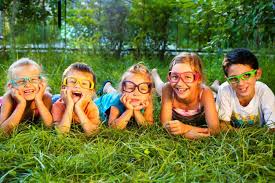 Turnus :- 02.08.2022- 11.08.2022 – Ośrodek Wypoczynkowo-Rehabilitacyjny „Harnaś II”  Kościelisko , ul.Nędzy Kubińca 105 a, 34-511 KościeliskoWarunkiem uczestnictwa dziecka w koloniach  jest:- wiek uczestnika kolonii  – na dzień wyjazdu -  ukończone 8 lat a nie ukończone 16 lat,- dostarczenie do Urzędu Gminy w Chełmży bezpośrednio do :  
Anna Feeser-Bering do dnia  30.06.2022. następujących dokumentów dokładnie wypełnionych i podpisanych :1)    Oryginału zaświadczenia z KRUS o  opłacaniu składek , koniecznie z wpisanym nr PESEL  osoby na którą jest wystawione zaświadczenie ( tylko w przypadku korzystania z refundacji)2)    Karty kwalifikacyjnej - bardzo proszę o dokładne wypełnienie i złożenie podpisów rodziców/opiekunów w każdym wskazanym miejscu na karcie !!!!! oraz wpisaniu nr PESEL dziecka ,3)    wypełnione oświadczenie o RODO (Oświadczenie o wyrażeniu zgody na przetwarzanie danych) z czytelnymi podpisami przynajmniej jednego z rodziców,4)  oświadczenie  o stanie zdrowia dziecka,5)    Potwierdzenie wpłaty ( 520 zł przy refundacji z KRUS- tylko na podstawie oryginalnego zaświadczenia   lub 1500 zł – pełna płatność bez refundacji z KRUS ) na konto : Warmińsko Mazurski Związek Rolników Kółek i Organizacji Rolniczych 10-548 Olsztyn Ul. Dąbrowszczaków 33BGZ o/Olsztyn  95 2030 0045 1110 0000 0045 4780(w tytule przelewu należy podać imię i nazwisko dziecka oraz informację, że jest to opłata za kolonie i termin kolonii).6) wpłatę 200,00 za transport dokonać należy wraz z dostarczeniem dokumentów do Urzędu Gminy w Chełmży – Anna feeser-Bering          W przypadku innego adresu zamieszkania dziecka niż adres prowadzenia działalności rolniczej wpisany w zaświadczeniu KRUS proszę o dołączenie oświadczenia podpisanego przez rodzica na którego zostało wystawione zaświadczenie z KRUS informującego o takiej sytuacji.Również w przypadku innego nazwiska rodzica na które zostało wystawione zaświadczenie KRUS proszę o przesłanie oświadczenia rodziców o pokrewieństwie oraz kopii aktu urodzenia dziecka.Uwaga!!!!  Wyjazd na kolonie w dniu 01 08 2022 r. w godzinach wieczornych z Torunia – dokładne miejsce  i godzina odjazdu podana zostanie w terminie późniejszym.  Szczegółowe informacje – Anna Feeser-Bering, Urząd Gminy Chełmża tel. 56 0675 60 76 do 78 wew. 43 , lubw biurze Warmińsko- Mazurski Związek Rolników Kółek i Organizacji Rolniczych 10-548 Olsztyn  ul. Dąbrowszczaków 33, lok.5  tel. (89)  527 39 16, w godz. 10.00 – 14.00